Мастер класс по рисованию в подготовительной группе на тему: «Берёзовая роща»Подготовила: Жарова С.А.Задачи:Учить передавать в рисунке характерные особенности березы (белый, тонкий ствол с черными пятнами; легкая, зеленая листва);Закрепить навыки рисования концом кисти  березы;Формировать умение понимать смысл образных выражений в загадках, и представления детей через загадки  и иллюстрации о белоствольной русской березе.Материалы: Иллюстрации с изображением березы и березовой рощи;  Кисти: тонкая мягкая, жесткая щетинистая; альбомный лист; гуашь; баночки с водой.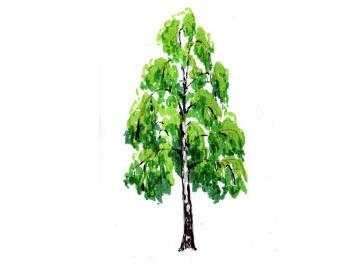 Стоишь на белой ножкеНа веточках серёжкиНас соком угощаешь,Тебя всегда узнаешь.   (берёза)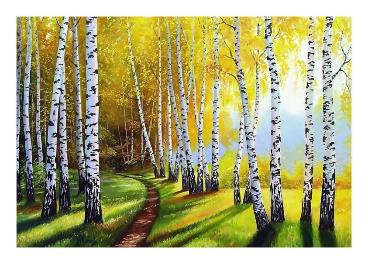 Белоствольные красавицыДружно встали у дорожки,Книзу веточки спускаются,А на веточках серёжки.             (берёза)Для  мастер-класса нам потребуется: гуашь, кисти, вода, альбомный лист.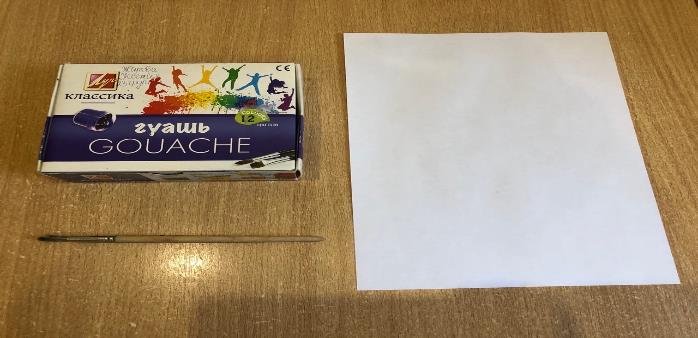 Тонируем наш альбомный лист, изображая на нём небо и траву.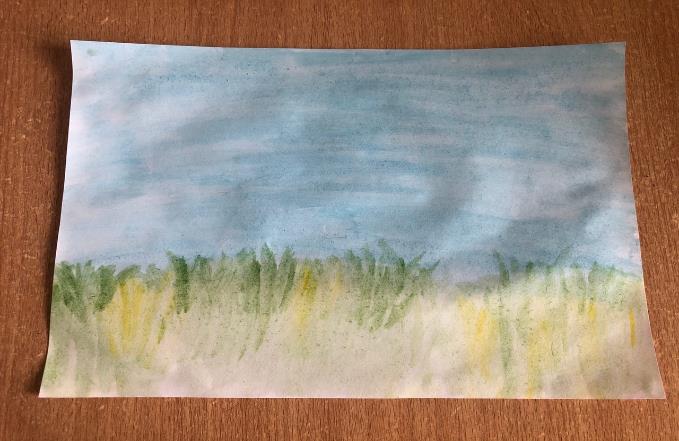 Прорисовываем белой гуашью стволы берёз.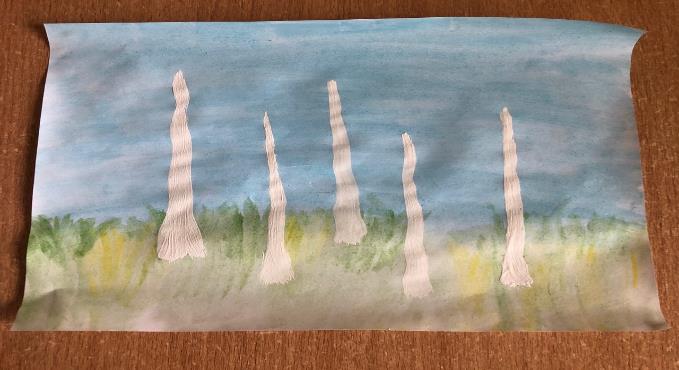 Кончиком кисти рисуем листву и чёрные чёрточки на стволах. Наша берёзовая роща готова.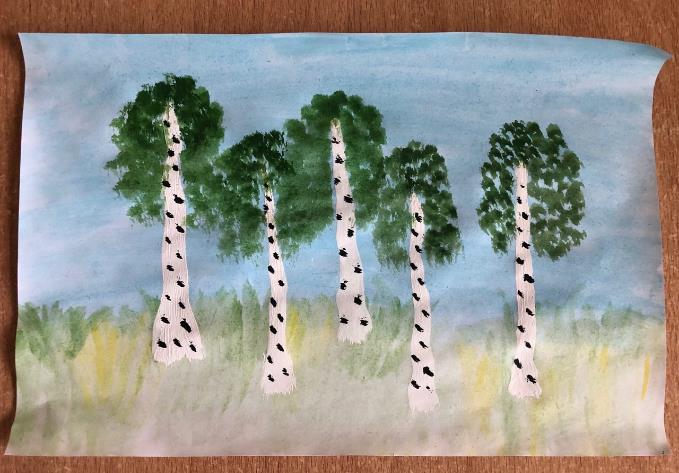 